			 ADMISSION NOTICE        Dated:	27.07.2022Subject: Admission to Class XI -  Provisional ListAll those students who have applied for class XI admission 2022-23 have been selected and allotted their I option. The students shall report to the Vidyalaya at 9.00 AM on 29/07/2022.Parents should accompany their wards only in case of any clarifications required. Separate Parent Teacher Meeting will be conducted next week .											PRINCIPAL  			                                                                                                                                 PRINCIPAL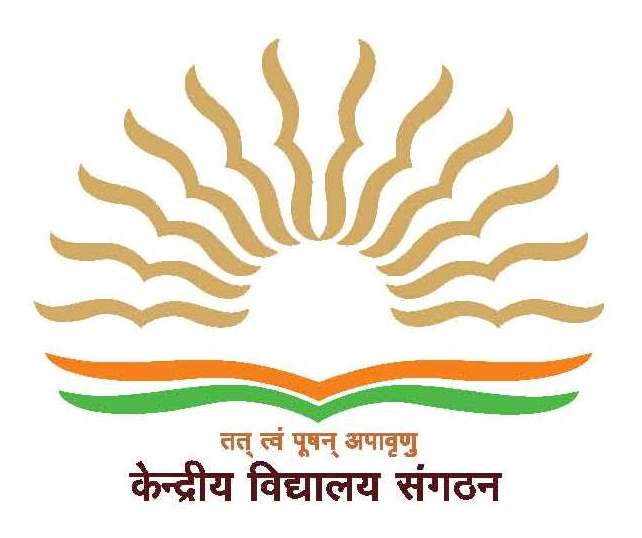 केंद्रीय विद्यालय रबर बोर्ड कोट्टयम686009,केरला. KENDRIYA VIDYALAYA RUBBER BOARD P.O	   KOTTAYAM- 686009 , KERALA          फोन/ PHONE 04812351807 फाक्स/Fax No: 2351807  ईमेल/Email: kvkottayam@yahoo.co.in          वेब/Web: rbkottayam.kvs.ac.in